Дидактическая игра: «Где спряталась вода»Картинки делятся по дифференциации: для мальчиков и для девочекЦель игры:Развивать у детей представление о свойствах воды, её агрегатных состояниях (пар, вода, лёд), воображение и познавательную активность.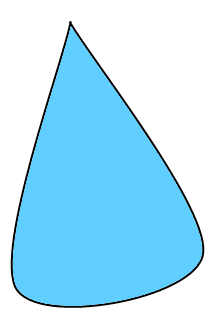 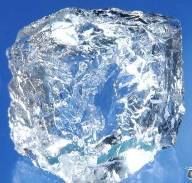 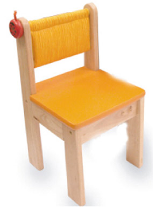 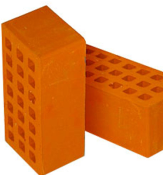 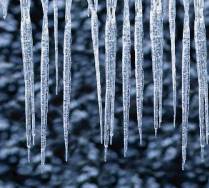 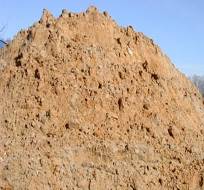 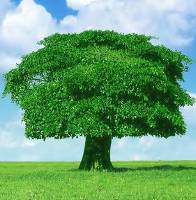 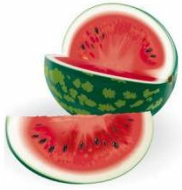 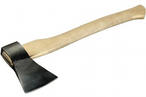 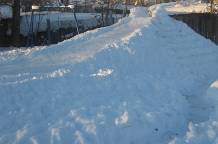 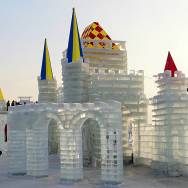 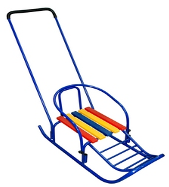 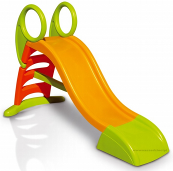 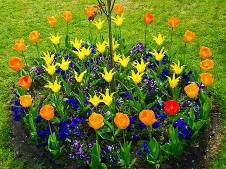 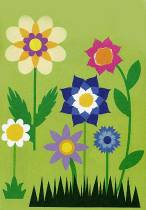 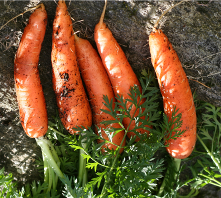 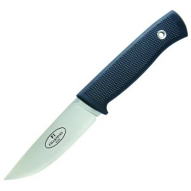 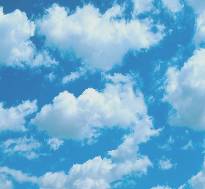 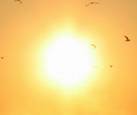 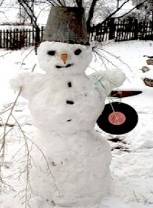 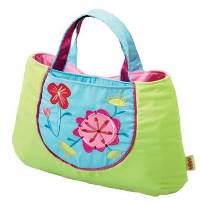 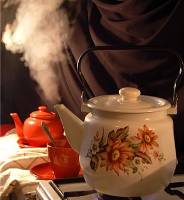 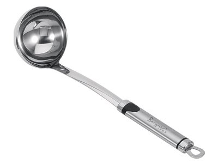 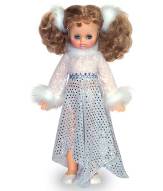 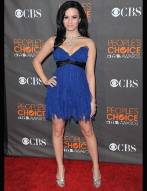 